№ 5 от 19.05.2023                 ҚАУЛЫСЫ	                                                                      ПОСТАНОВЛЕНИЕ ____19 мая 2023 года__ №_5____           Астана қаласы                                                                                           город АстанаОб отмене некоторых постановлений Главного государственного санитарноговрача Республики Казахстан В связи со стабилизацией эпидемиологической ситуации по заболеваемости коронавирусной инфекцией в Республике Казахстан в соответствии с пунктом 3 статьи 104 Кодекса Республики Казахстан «О здоровье народа и системе здравоохранения» ПОСТАНОВЛЯЮ:Отменить некоторые постановления Главного государственного санитарного врача Республики Казахстан согласно приложению. 2. Настоящее постановление вступает в силу со дня подписания. Главный Государственный       санитарный врач            Республики Казахстан                                            А. ЕсмагамбетоваПриложение к постановлению Главного государственного санитарного врача Республики Казахстан№ 5 от 19.05.2023 годаПереченьотмененных постановлений Главного государственного санитарного врача Республики Казахстанпостановление Главного государственного санитарного врача Республики Казахстан от 21 января 2022 года №5 «Об усилении санитарно-противоэпидемических мероприятий в организациях образования и внесении изменений в постановления Главного государственного санитарного врача Республики Казахстан от 10 сентября 2021 года №42, от 13 января 2022 года № 1»;постановление Главного государственного санитарного врача Республики Казахстан от 18 февраля 2022 года №11 «О внесении изменений и дополнений в некоторые постановления Главного государственного санитарного врача Республики Казахстан»;постановление Главного государственного санитарного врача Республики Казахстан от 14 марта 2022 года №14 «О внедрении проекта «Ashyq»;постановление Главного государственного санитарного врача Республики Казахстан от 25 марта 2022 года №16 «О мерах профилактики коронавирусной инфекции в Республике Казахстан»;постановление Главного государственного санитарного врача Республики Казахстан от 19 апреля 2022 года №20 «Об ограничительных мероприятиях в организациях образования»;постановление Главного государственного санитарного врача Республики Казахстан от 6 мая 2022 года №24 «О мерах по предупреждению распространения коронавирусной инфекции COVID-19 при агитации перед республиканским референдумом»;постановление Главного государственного санитарного врача Республики Казахстан от 31 мая 2022 года №26 «О мерах по предупреждению распространения коронавирусной инфекции COVID-19 при проведении республиканского референдума»;постановление Главного государственного санитарного врача Республики Казахстан от 19 июля 2022 года №28 «О внесении изменений и дополнений в постановление Главного государственного санитарного врача Республики Казахстан от 25 марта 2022 года №16 «О мерах профилактики коронавирусной инфекции в Республике Казахстан»;постановление Главного государственного санитарного врача Республики Казахстан от 12 августа 2022 года №29 «О внесении изменений и дополнений в постановление Главного государственного санитарного врача Республики Казахстан от 25 марта 2022 года №16 «О мерах профилактики коронавирусной инфекции в Республике Казахстан»;постановление Главного государственного санитарного врача Республики Казахстан от 14 марта 2023 года №2 «О санитарно-профилактических мероприятиях при проведении внеочередных выборов депутатов в Мажилис Парламента Республики Казахстан и маслихаты»;постановление Главного государственного санитарного врача Республики Казахстан от 5 мая 2023 года №4 «О внесении изменений и дополнений в постановление Главного государственного санитарного врача Республики Казахстан от 25 марта 2022 года №16 «О мерах профилактики коронавирусной инфекции в Республике Казахстан».Согласовано19.05.2023 11:05 Кожапова Роза Абзаловна19.05.2023 11:09 Мадиева Бахытнур Наурызбаевна19.05.2023 11:21 Естекова Гульмира Абдигалиевна19.05.2023 11:40 Садвакасов Нуркан Олжабаевич19.05.2023 14:55 Ахметова Зауре ДалеловнаПодписано19.05.2023 16:35 Есмагамбетова Айжан Серикбаевна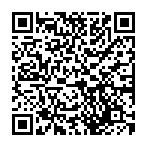 денсаулық сақтау  министрлігіБАС МЕМЛЕКЕТТІК САНИТАРИЯЛЫҚ  ДӘРІГЕРІ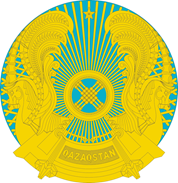 МинистерствоздравоохраненияРеспублики КазахстанГЛАВНЫЙ ГОСУДАРСТВЕННЫЙ САНИТАРНЫЙ ВРАЧ